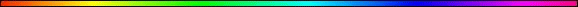 Torah Reading Cycles - SynthesisHakham Dr Yosef ben HaggaiHakham Dr. Hillel ben David (Greg Killian)This study was written by Rabbi Dr. Hillel ben David (Greg Killian). Comments may be submitted to:Rabbi Dr. Greg Killian12210 Luckey SummitSan Antonio, TX 78252Internet address: gkilli@aol.comWeb page: http://www.betemunah.org/(360) 918-2905Return to The WATCHMAN home page Send comments to Greg Killian at his email address: gkilli@aol.comannual CycleParashiyot- Masorah -CodexprofessorWacholderencyclopedia JudaicaJewishEncyclopediaGen 1:1-6:8בְּרֵאשִׁית Bereishit(01) Gen 1:1 – 2:3 =34v(01) Gen 1:1 – 2:3 =34v(01) Gen 1:1 – 2:3(01) Gen 1:1 - 2:3(02) Gen 2:4 – 3:21 =42v(02) Gen 2:4 – 3:21 =42v(02) Gen 2:4 – 3:23(02) Gen 2:4 - 3:23(03) Gen 3:22 – 4:26 =29v(03) Gen 3:22 – 4:26 =29v(03) Gen 3:24 – 4:26(03) Gen 3:24 - 4:26(04) Gen 5:1 – 6:8 =40v(04) Gen 5:1 – 6:8 =40v(04) Gen 5:1 – 6:8(04) Gen 5:1 - 6:8Gen 6:9-11:32 נֹחַNoach(05) Gen 6:9 – 7:24 =38v(05) Gen 6:9 – 7:24 =38v(05) Gen 6:9 – 7:24(05) Gen 6:9 - 7:24(06) Gen 8:1–14 =14v(06) Gen 8:1–14 =14v(06) Gen 8:1–14(06) Gen 8:1-14(07) Gen 8:15 – 9:17 =25v(07) Gen 8:15 – 9:17 =25v(07) Gen 8:15 – 9:17(07) Gen 8:15 - 9:17(08) Gen 9:18 – 10:32 =44v(08) Gen 9:18 – 10:32 =44v(08) Gen 9:18 – 10:32(08) Gen 9:18 - 10:32(09) Gen 11:1-32 =32v(09) Gen 11:1-32 =32v(09) Gen 11:1-32(09) Gen 11:1-32Gen 12:1-17:27לֶךְ־לְךLekh Lekha(10) Gen 12:1 – 13:18 =38v(10) Gen 12:1–9 =9v(10) Gen 12:1 – 13:18(10) Gen 12:1 - 13:18(11) Gen 12:10 – 13:18 =29v(11) Gen 14:1-24 =24v(12) Gen 14:1-24 =24v(11) Gen 14:1-24(11) Gen 14:1-24(12) Gen 15:1-21 =21v(13) Gen 15:1-21 =21v(12) Gen 15:1-21(12) Gen 15:1-21(13) Gen 16:1 – 17:27 =43v(14) Gen 16:1-16 =16v(13) Gen 16:1 – 16:xx(13) Gen 16:1-16(15) Gen 17:1-27 =27v(14) Gen 17:1 – 17:27(14) Gen 17:1-27Gen 18:1-22:24וַיֵּרָאVayeira (14) Gen 18:1-33 =33v(16) Gen 18:1-33 =33v(15) Gen 18:1-33(15) Gen 18:1-33(15) Gen 19:1-38 =38v(17) Gen 19:1-38 =38v(16) Gen 19:1-38(16) Gen 19:1-38(16) Gen 20:1-18 =18v(18) Gen 20:1-18 =18v(17) Gen 20:1-18(17) Gen 20:1-18(17) Gen 21:1-33 =33v(19) Gen 21:1-33 =33v(18) Gen 21:1-33(18) Gen 21:1-34(18) Gen 22:1-19 =19v(20) Gen 22:1 – 23:20 =44v(19) Gen 22:1-xx(19) Gen 22:1-24Gen 23:1-25:18 חַיֵּי שָֹרָהChayei Sarah(19) Gen 22:20 – 23:20 =25v(20) Gen 23:1–20(20) Gen 23:1-20(20) Gen 24:1-41 =41v(21) Gen 24:1-41 =41v(21) Gen 24:1-41(21) Gen 24:1-41(21) Gen 24:42-67 =25v(22) Gen 24:42-67 =25v(22) Gen 24:42-67(22) Gen 24:42-67(22) 25:1-18  =18v(23) Gen 25:1-18 =18v(23) 25:1-10(23) Gen 25:1-18Gen 25:19-28:9 תּוֹלְדוֹתToldot(23) 25:19 – 26:35 =51v(24) Gen 25:19 – 26:11 =27v(24) 25:11 – 26:35(24) Gen 25:19 - 26:35(25) Gen 26:12 – 26:35 =24v(24) Gen 27:1-27 =27v(26) Gen 27:1-27 =27v(25) Gen 27:1-27(25) Gen 27:1-27(25) Gen 27:28 – 28:9 =28v(27) Gen 27:28 – 28:9 =28v(26) Gen 27:28 – 28:9(26) Gen 27:28 - 28:9Gen 28:10-32:3וַיֵּצֵא Vayeitzei(26) Gen 28:10 – 29:30 =43v(28) Gen 28:10 – 29:30 =43v(27) Gen 28:10 – 29:30(27) Gen 28:10 - 29:30(27) Gen 29:31 – 30:21 =26v(29) Gen 29:31 – 30:21 =26v(28) Gen 29:31 – 30:20(28) Gen 29:31 - 30:20(28) Gen 30:22 – 31:2  =17v(30) Gen 30:22 – 31:2 =17v(29) Gen 30:21 – 31:2(29) Gen 30:21 - 31:2(29) Gen 31:3 – 32:3 =56v(31) Gen 31:3 – 32:3 =56v(30) Gen 31:3 – 32:3(30) Gen 31:3 - 32:3Gen 32:4-36:43ַיִּשְׁלַח Vayishlach(30) Gen 32:4 – 33:17 =46v(32) Gen 32:4 – 33:17 =46v(31) Gen 32:4 – 33:17(31) Gen 32:4 - 33:17(31) Gen 33:18 – 35:8 =42v(33) Gen 33:18 – 35:8 =42v(32) Gen 33:18 – 35:8(32) Gen 33:18 - 35:8(32) Gen 35:9 – 36:43 =64v(34) Gen 35:9 – 36:43 =64v(33) Gen 35:9 – 36:43(33) Gen 35:9 - 36:43Gen 37:1-40:23 וַיֵּשֶׁבVayyeshev(33) Gen 37:1-36 =36v(35) Gen 37:1-36 =36v(34) Gen 37:1-36(34) Gen 37:1-36(34) Gen 38:1-30 =30v(36) Gen 38:1-30 =30v(35) Gen 38:1-30(35) Gen 38:1-30(35) Gen 39:1–23 =23v(37) Gen 39:1–23 =23v(36) Gen 39:1 – 40:23(36) Gen 39:1 - 40:23(36) Gen 40:1-23 =23v(38) Gen 40:1-23 =23vGen 41:1-44:17 מִקֵּץMiqeitz(37) Gen 41:1-37 =37v(39) Gen 41:1-37 =37v(37) Gen 41:1-37(37) Gen 41:1-37(38) Gen 41:38 – 42:17 =37v(40) Gen 41:38–57 =20v(38) Gen 41:38 – 42:17(38) Gen 41:38 - 42:17(41) Gen 42:1–17 =17v(39) Gen 42:18 – 43:13 =34v(42) Gen 42:18 – 43:13 =34v(39) Gen 42:18 – 43:23(39) Gen 42:18 - 43:23(40) Gen 43:14 – 44:17 =38v(43) Gen 43:14 – 44:17 =38v(40) Gen 43:24 – 44:17(40) Gen 43:24 - 44:17Gen 44:18-47:27וַיִּגַּשVayigash (41) Gen 44:18 – 46:27 =52v(44) Gen 44:18 – 46:27 =52v(41) Gen 44:18 – 47:27(41) Gen 44:18 - 47:31Gen 47:28-50:26 וַיְחִיVayechi(42) Gen 46:28 – 47:31 =38v(45) Gen 46:28 – 47:31 =38v(42) Gen 47:28–31(43) Gen 48:1-22 =22v(46) Gen 48:1-22 =22v(43) Gen 48:1-22(43) Gen 48:1-22(44) Gen 49:1-26 =26v(47) Gen 49:1-26 =26v(44) Gen 49:1-26(44) Gen 49:1-26(45) Gen 49:27 – 50:26 =33v(48) Gen 49:27 – 50:26 =33v(45) Gen 49:27 – 50:26(45) Gen 49:27 - 50:26Ex 1:1-6:1 שְׁמוֹתShemot(46) Ex 1:1-22 =22v(49) Ex 1:1-22 =22v(46) Ex 1:1 – 2:25(46) Ex 1:1 - 2:25(47) Ex 2:1-25 =25v(50) Ex 2:1-25 =25v(48) Ex 3:1 – 4:17 =57v(51) Ex 3:1 – 4:17 =57v(47) Ex 3:1 – 4:13(47) Ex 3:1 - 4:13(49) Ex 4:18 – 6:1 =38v(52) Ex 4:18 – 6:1 =38v(48) Ex 4:14 -6:1(48) Ex 4:14 - 6:1Ex 6:2-9:35 וָאֵרָאVa'eira(50) Ex 6:2 – 7:7 =36v(53) Ex 6:2 – 7:7 =36v(49) Ex 6:2 – 7:17(49) Ex 6:2 - 7:17(51) Ex 7:8 -8:15 =33v(54) Ex 7:8 -8:15 =33v(50) Ex 7:18 – 8:15(50) Ex 7:18 - 8:15(52) Ex 8:16 – 9:35 =52v(55) Ex 8:16 – 9:35 =52v(51) Ex 8:16 – 9:35(51) Ex 8:16 - 9:35Ex 10:1-13:16 בֹּאBo(53) Ex 10:1-29 =29v(56) Ex 10:1-29 =29v(52) Ex 10:1 – 12:12(52) Ex 10:1 - 12:12(54) Ex 11:1 – 12:28 =38v(57) Ex 11:1 – 12:28 =38v(53) Ex 12:13-28(53) Ex 12:13 - 12:28(55) Ex 12:29-51 =22v(58) Ex 12:29-51 =22v(54) Ex 12:29-51(54) Ex 12:29-51Ex 13:17-17:16 בְּשַׁלַּחBeshalach(56) Ex 13:1 – 14:14 =36v(59) Ex 13:1 – 14:14 =36v(55) Ex 13:1 – 13:20(55) Ex 13:1-16(57) Ex 14:15 – 16:3 =47v(60) Ex 14:15 – 16:3 =47v(56) Ex 13:21 -15:20(56) Ex 13:17 - 15:20(58) Ex 16:4-27 =23v(61) Ex 16:4-27 =23v(57) Ex 15:21 – 16:24(57) Ex 15:21 - 16:24(59) Ex 16:28 – 17:16 =25v(62) Ex 16:28 – 17:16 =25v(58) Ex 16:25 – 17:16(58) Ex 16:25 - 17:15Ex 18:1-20:23 יִתְרוֹYitro(60) Ex 18:1 – 19:5 =32v(63) Ex 18:1 – 19:5 =32v(59) Ex 18:1 – 20:26(59) Ex 18:1 - 20:23(61) Ex 19:6 – 20:26 =47v(64) Ex 19:6 – 20:26 =47vEx 21:1-24:18מִּשְׁפָּטִיםMishpatim(62) Ex 21:1 – 22:23 =59v(65) Ex 21:1 – 22:23 =59v(60) Ex 21:1 – 22:25(60) Ex 21:1 - 22:25(63) Ex 22:24 – 23:19 =27v(66) Ex 22:24 – 23:19 =27v(61) Ex 22:26 – 23:33(61) Ex 22:26 - 25:40(64) Ex 23:20 – 24:18 =32v(67) Ex 23:20 – 24:18 =32v(62) Ex 24:1-18Ex 25:1-27:19תְּרוּמָה Terumah(65) Ex 25:1-40 =40v(68) Ex 25:1-40 =40v(63) Ex 25:1 – 26:30(63) Ex 26:1 - 26:30(66) Ex Ex 26:1-30 =30v(69) Ex Ex 26:1-30 =30v(67) Ex 26:31 – 27:19 =26v(70) Ex 26:31 – 27:19 =26v(64) Ex 26:31 – 27:19(64) Ex 26:31 - 27:19Ex 27:20-30:10תְּצַוֶּה Tetzaveh(68) Ex 27:20 – 28:43 =45v(71) Ex 27:20 – 28:43 =45v(65) Ex 27:20 – 28:43(65) Ex 27:20 - 28:43(69) Ex 29:1-46 =46v(72) Ex 29:1-46 =46v(66) Ex 29:1-46(66) Ex 29:1-46Ex 30:11-34:35כִּי תִשָּׂא Ki Tisa(70) Ex 30:1-38 =38v(73) Ex 30:1-38 =38v(67) Ex 30:1-11(67) Ex 30:1-11(68) Ex 30:12-38(68) Ex 30:12-38(71) Ex 31:1 – 32:14 =32v(74) Ex 31:1 – 32:14 =32v(69) Ex 31:1 – 32:13(69) Ex 31:1 - 32:13(72) Ex 32:15 – 33:23 =44v(75) Ex 32:15 – 33:23 =44v(70) Ex 32:14 – 34:26(70) Ex 32:14 - 34:26(73) Ex 34:1-26 =26v(76) Ex 34:1-26 =26vEx 35:1-38:20 וַיַּקְהֵלVayaqhel(74) Ex 34:27 – 35:29 =38v(77) Ex 34:27 – 35:29 =38v(71) Ex 34:27 – 36:38(71) Ex 34:27 - 36:38(75) Ex 35:30 – 36:38 =44v(78) Ex 35:30 – 36:38 =44v(76) Ex 37:1 – 38:20 =49v(79) Ex 37:1 – 38:20 =49v(72) Ex 37:1 – 38:20(72) Ex 37:1 - 38:20Ex 38:21-40:38 פְקוּדֵיPequdei(77) Ex 38:21 – 39:32 =43v(80) Ex 38:21 – 39:32 =43v(73) Ex 38:21 – 38:31(73) Ex 38:21- 31(78) Ex 39:33 – 40:38 =49v(81) Ex 39:33 – 40:38 =49v(74) Ex 39:1 – 40:38(74) Ex 39:1 - 40:38Lev 1:1-5:26וַיִּקְרָאVayiqra(79) Lev 1:1 – 3:17 =50v(82) Lev 1:1 – 3:17 =50v(75) Lev 1:1 – 2:16(75)Lev 1:1 - 2:16(76) Lev 3:1-17(76) Lev 3:1-17(80) Lev 4:1-35 =35v(83) Lev 4:1-35 =35v(77) Lev 4:1 - 6:11(77) Lev 4:1-35Lev 6:1-8:36 צַוTzav(81) Lev 5:1 – 6:11 =30v(84) Lev 5:1-13 =13v(78) Lev 5:1-26(85) Lev 5:14 - 6:11 =17v(79) Lev 6:1-11(82) Lev 6:12 – 7:38 =57v(86) Lev 6:12 – 7:38 =57v(78) Lev 6:12 – 7:38(80) Lev 6:12 - 7:38Lev 9:1-11:47 שְּׁמִינִיShemini(83) Lev 8:1 – 10:7 =67v(87) Lev 8:1 – 10:7 =67v(79) Lev 8:1 – 8:36(81) Lev 8:1-36(84) Lev 10:8-20 =13v(88) Lev 10:8-20 =13v(80) Lev 9:1 – 11:47(82) Lev 9:1 - 11:47(85) Lev 11:1-47 =47v(89) Lev 11:1-47 =47vLev 12:1-13:59תַזְרִיעַTazria (86) Lev 12:1 – 13:28 =36v(90) Lev 12:1 – 13:28 =36v(81) Lev 12:1 – 13:28(83) Lev 12:1 - 13:28(87) Lev 13:29-59 =31v(91) Lev 13:29-59 =31v(82) Lev 13:29-59(84) Lev 13:29-59Lev 14:1-15:33מְּצֹרָע Metzora(88) Lev 14:1-32 =32v(92) Lev 14:1-32 =32v(83) Lev 14:1-57(85) Lev 14:1-57(89) Lev 14:33-57 =25v(93) Lev 14:33-57 =25v(90) Lev 15:1-24 =24v(94) Lev 15:1-24 =24v(84) Lev 15:1-33(86) Lev 15:1-32Lev 16:1-18:30אַחֲרֵי מוֹת Acharei Mot(91) Lev 15:25 – 16:34 =43v(95) Lev 15:25 – 16:34 =43v(85) Lev 16:1-34(87) Lev 16:1-34(92) Lev 17:1-16 =16v(96) Lev 17:1-16 =16v(86) Lev 17:1-16(88) Lev 17:1-16(93) Lev 18:1-30 =30v(97) Lev 18:1-30 =30v(87) Lev 18:1-30(89) Lev 18:1-30Lev 19:1-20:27 קְדשִׁיםQedoshim(94) Lev 19:1-22 =22v(98) Lev 19:1-22 =225(88) Lev 19:1 – 20:27(90) Lev 19:1 - 20:27(95) Lev 19:23 – 20:27 =42v(99) Lev 19:23 – 20:27 =42v(91) Lev 21:1-24Lev 21:1-24:23 אֱמוֹרEmor(96) Lev 21:1 – 22:16 =40v(100) Lev 21:1 – 22:16 =40v(89) Lev 21:1 – 21:24(92) Lev 22:1 - 23:44(97) Lev 22:17 – 23:8 =25v(101) Lev 22:17 – 23:8 =25v(90) Lev 22:1 – 24:23(98) Lev 23:9–44 =36v(102) Lev 23:9–14 =6v(103) Lev 23:15-44 =30vLev 25:1-26:2 בְּהַרBehar(99) Lev 24:1 – 25:13 =36v(104) Lev 24:1 – 25:13 =36v(91) Lev 25:1-38(93) Lev 24:1-23(100) Lev 25:14-34 =21v(105) Lev 25:14-34 =21v(94) Lev 25:1-38Lev 26:3-27:34 בְּחֻקֹּתַיBechuqotai(101) Lev 25:35 – 26:2 =23v(106) Lev 25:35 – 26:2 =23v(92) Lev 25:39 – 26:2(95) Lev 25:39 - 26:2(102) Lev 26:3 – 27:1 =45v(107) Lev 26:3 – 27:1 =45v(93) Lev 26:3 – 27:34(96) Lev 26:3 - 27:34(103) Lev 27:2-34 =32v(108) Lev 27:2-34 =32vNum 1:1-4:20 בְּמִדְבַּרBamidbar(104) Num 1:1-54 =54v(109) Num 1:1-54 =54v(94) Num 1:1 – 2:13(97) Num 1:1 - 2:13(105) Num 2:1-34 =34v(110) Num 2:1-34 =34v(95) Num 2:14 – 3:13(98) Num 2:14 - 3:13(106) Num 3:1 – 4:16 =67v(111) Num 3:1 – 4:16 =67v(96) Num 3:14 – 4:16(99) Num 3:14 - 4:16Num 4:21-7:89נָשׂא Nasso(107) Num 4:17 – 5:10 =43v(112) Num 4:17 – 5:10 =43v(97) Num 4:17 – 4:20(100) Num 4:17-20(98) Num 4:21 – 5:10(101) Num 4:21 - 5:10(108) Num5:11-31 =21v(113) Num5:11-31 =21v(99) Num5:11-31(102) Num 5:11-31(109) Num 6:1-21 =21v(114) Num 6:1-21 =21v(100) Num 6:1-21(103) Num 6:1-21(110) Num 6:22 – 7:47 =53v(115) Num 6:22 – 7:47 =53v(101) Num 6:22 – 7:89(104) Num 6:22 - 7:89(111) Num 7:48-89 =42v(116) Num 7:48-89 =42vNum 8:1-12:16בְּהַעֲלֹתְךָBeha'alotkha (112) Num 8:1 – 9:23 =49v(117) Num 8:1 – 9:23 =49v(102) Num 8:1 – 9:21(105) Num 8:1 - 9:21(113) Num 10:1 – 11:15 =51v(118) Num 10:1 – 11:15 =51v(103) Num 9:22 – 10:36(106) Num 9:22 - 10:36(114) Num 11:16-22 =7v(119) Num 11:16-22 =7v(104) Num 11:1-35(107) Num 11:1-35(115) Num 11:23 – 12:16 =29v(120) Num 11:23 – 12:16 =29v(105) Num 12:1-16(108) Num 12:1-16Num 13:1-15:41 שְׁלַח־לְךָShelach(116) Num 13:1 – 14:10 =43v(121) Num 13:1 – 14:10 =43v(106) Num 13:1 – 13:33(109) Num 13:1-33(117) Num 14:11-45 =35v(122) Num 14:11-45 =35v(107) Num 14:1-45(110) Num 14:1-45(118) Num 15:1-41 =41v(123) Num 15:1-41 =41v(108) Num 15:1-41(111) Num 15:1-41Num 16:1-18:32 קוֹרַחQorach(119) Num 16:1 – 17:15 =65v(124) Num 16:1 – 17:15 =65v(109) Num 16:1 – 17:15(112) Num 16:1 - 17:15(120) Num 17:16 – 18:32 =49v(125) Num 17:16 – 18:24 =41v(110) Num 17:16 – 18:24(113) Num 17:16 - 18:24(126) Num 18:25 – 18:32 =8v(111) Num 18:25 – 20:13(114) Num 18:25 - 20:13Num 19:1-22:1 חֻקַּתChuqat(121) Num 19:1 – 20:13 =35v(127) Num 19:1 – 20:13 =35v(122) Num 20:14 – 22:1 =52v(128) Num 20:14 – 22:1 =52v(112) Num 20:14 – 22:1(115) Num 20:14 - 22:1Num 22:2-25:9 בָּלָקBalaq(123) Num 22:2 – 23:9 =48v(129) Num 22:2 – 23:9 =48v(113) Num 22:2 – 23:1(116) Num 22:2 - 23:1(124) Num 23:10 – 24:25 =46v(130) Num 23:10 – 24:25 =46v(114) Num 23:2 – 25:9(117) Num 23:2 - 25:09(125) Num 25:1–9 =9v(131) Num 25:1–9 =9vNum 25:10-30:1פִּינְחָסPinchas (126) Num 25:10 – 26:51 =60v(132) Num 25:10 – 26:51 =60v(115) Num 25:10 – 26:51(118) Num 25:10 - 26:51(127) Num 26:52 – 27:14 =28v(133) Num 26:52 – 27:14 =28v(116) Num 26:52 – 27:23(119) Num 26:52 - 27:23(128) Num 27:15 – 28:25 =34v(134) Num 27:15 – 28:25 =34v(117) Num 28:1 – 29:40(120) Num 28:1 - 29:39(129) Num 28:26 – 30:1 =47v(135) Num 28:26 – 30:1 =47vNum 30:2-32:42 מַּטּוֹתMattot(130) Num 30:2–17 =16v(136) Num 30:2–17 =16v(118) Num 30:1 – 31:54(121) Num 30:1 - 31:54(131) Num 31:1–24 =24v(137) Num 31:1–24 =24v(132) Num 31:25-54 =30v(138) Num 31:25-54 =30v(133) Num 32:1-42 =42v(139) Num 32:1-42 =42v(119) Num 32:1-42(122) Num 32:1-42Num 33:1-36:13 מַסְעֵיMasei(134) Num 33:1-56 =56v(140) Num 33:1-56 =56v(120) Num 33:1-56(123) Num 33:1-56(135) Num 34:1- 35:8 =37v(141) Num 34:1- 35:8 =37v(121) Num 34:1- 35:8(124) Num 34:1 - 35:8(136) Num 35:9 – 36:13 =39v(142) Num 35:9 – 36:13 =39v(122) Num 35:9 – 36:13(125) Num 35:9 - 36:13Deut 1:1-3:22 דְּבָרִיםDevarim(137) Deut 1:1 – 2:1 =47v(143) Deut 1:1 – 2:1 =47v(123) Deut 1:1–46(126) Deut 1:1-45(138) Deut 2:2-30 =29v(144) Deut 2:2-30 =29v(124) Deut 2:1 – 3:22(127) Deut 2:1 - 3:22(139) Deut 2:31 – 3:22 =29v(145) Deut 2:31 – 3:22 =29vDeut 3:23-7:11 וָאֶתְחַנַּןVa'etchanan(140) Deut 3:23 – 4:24 =31v(146) Deut 3:23 – 4:24 =31v(125) Deut 3:23–29(128) Deut 3:23-29(141) Deut 4:25–40 =16v(147) Deut 4:25–40 =16v(126) Deut 4:1-49(129) Deut 4:1-49(142) Deut 4:41 – 6:3 =45v(148) Deut 4:41 – 6:3 =45v(127) Deut 5:1 – 6:3(130) Deut 5:1 - 6:3(143) Deut 6:4 – 7:11 =33v(149) Deut 6:4 – 7:11 =33v(128) Deut 6:4 – 7:26(131) Deut 6:4 - 7:26Deut 7:12-11:25עֵקֶבEiqev (144) Deut 7:12 – 8:20 =35v(150) Deut 7:12 – 8:20 =35v(129) Deut 8:1-20(132) Deut 8:1-20(145) Deut 9:1-29 =29v(151) Deut 9:1-29 =29v(130) Deut 9:1-29(133) Deut 9:1-29(146) Deut 10:1 – 11:9 =31v(152) Deut 10:1 – 11:9 =31v(131) Deut 10:1 – 11:25(134) Deut 10:1 - 11:25Deut 11:26-16:17רְאֵהRe'eh (147) Deut 11:10 -12:19 =42v(153) Deut 11:10 -12:19 =42v(132) Deut 11:26 – 12:19(135) Deut 11:26 - 12:19(148) Deut 12:20 – 13:1 =14v(154) Deut 12:20 – 13:1 =14v(133) Deut 12:20 – 15:6(136) Deut 12:20 - 15:6(149) Deut 13:2–19 =18v(155) Deut 13:2–19 =18v(150) Deut 14:1 – 15:6 =35v(156) Deut 14:1 – 15:6 =35v(151) Deut 15:7 – 16:17 =34v(157) Deut 15:7 – 16:17 =34v(134) Deut 15:7 – 17:13(137) Deut 15:7 - 16:17Deut 16:18-21:9 שׁוֹפְטִיםShoftim(152) Deut 16:18 – 17:13 =18v(158) Deut 16:18 – 17:13  =18v(138) Deut 16:18 - 17:13(153):Deut 17:14 – 18:13 =20v(159):Deut 17:14 – 18:13 =20v(135) Deut 17:14-20(139) Deut 17:14-20(154) Deut 18:14 – 20:9 =18v(160) Deut 18:14 – 20:9 =18v(136) Deut 18:1 – 20:9(140) Deut 18:1 - 20:9(155) Deut 20:10 – 21:9 =20v(161) Deut 20:10 – 21:9 =20v(137) Deut 20:10 – 21:9(141) Deut 20:10 - 21:9Deut 21:10-25:19כִּי־תֵצֵאKi Teitzei (156) Deut 21:10 – 22:5 =19v(162) Deut 21:10 – 22:5 =19v(138) Deut 21:10 – 25:19(142) Deut 21:10 - 22:2(157) Deut 22:6 – 23:9 =34v(163) Deut 22:6 – 23:9 =34v(143) Deut 22:3 - 24:3(158) Deut 23:10-21 =12v(164) Deut 23:10-21 =12v(159) Deut 23:22 – 24:18 =22v(165) Deut 23:22 – 24:18 =22v(144) Deut 24:4 - 25:18(160) Deut 24:19 – 25:19 =23v(166) Deut 24:19 – 25:19 =23vDeut 26:1-29:8 כִּי־תָבוֹאKi Tavo(161) Deut 26:1 – 27:26 =45v(167) Deut 26:1 – 27:26 =45v(139) Deut 26:1 – 29:8(145) Deut 26:1 - 29:8Deut 29:9-30:20 נִצָּבִיםNitzavim(162) Deut 28:1 – 29:8 =76v(168) Deut 28:1 – 28:14 =14v(169) Deut 28:15 – 29:8 =62v(163) Deut 29:9 – 30:10 =31v(170) Deut 29:9 – 30:10 =31v(140) Deut 29:9–29(146) Deut 29:9 - 30:20Deut 31:1-31:30 וַיֵּלֶךְVayeilekh(164) Deut 30:11 – 31:13 =23v(171) Deut 30:11 – 31:13 =23v(141) Deut 30:1 – 31:13(147) Deut 31:1-13(165) Deut 31:14-30 =17v(172) Deut 31:14-30 =17v(142) Deut 31:14-30(148) Deut 31:14-30Deut 32:1-32:52הַאֲזִינוּ Ha'azinu(166) Deut 32:1-52 =52v(173) Deut 32:1-52 =52v(143) Deut 32:1-52(149) Deut 32:1-52Deut 33:1-34:12 וְזֹאת הַבְּרָכָהVezot Haberakhah(167) Deut 33:1 – 34:12 =41v(174) Deut 33:1 – 34:12 =41v (144) Deut 33:1-29(150) Deut 33:1-29(145(140)) Deut 34:1-12(151) Deut 34:1-12